Breng uw stem uit voor onze club tijdens de Rabobank Clubkas Campagne!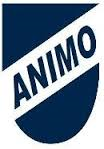 Wat is het?Tijdens de Rabobank Clubkas Campagne kunnen leden van de Rabobank hun stem uitbrengen voor (5!) verenigingen die zij een warm hart toedragen. Deze stemmen zijn geld waard. Hoe meer stemmen een club krijgt hoe hoger de bijdrage voor de club is.Wanneer is de actie?De actie loopt van 25 maart tot 3 april 2015Bent u lid van de Rabobank?Dan ontvangt u in maart een persoonlijke stemcode via de post. Met deze code kunt u uw stem op maximaal vijf verenigingen uitbrengen.Let op: Het hebben van een rekening bij de Rabobank is niet hetzelfde als een lidmaatschap van deze bank. Alleen leden van de Rabobank mogen hun stem uitbrengen. Heeft u enkel een rekening bij deze bank dan kunt u helaas niet stemmen.Wat doet Animo met het geld?Met de bijdrage uit dit fonds kan onze vereniging de jeugdleden in het eigen dorp laten gymmen en kunnen we hiervoor weer een aantal nieuwe materialen aanschaffen.Uw stem is geld waard en voor ons van groot belang! Alvast heel hartelijk bedankt!Chr. Gymvereniging Animo Tzum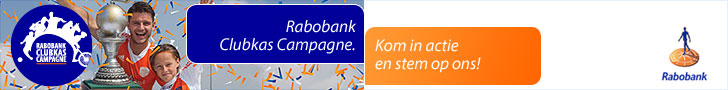 